 Cooperative Work Experience Education (CWEE)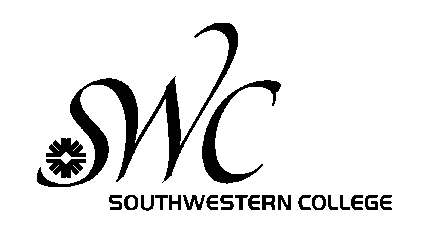                         AGREEMENT OCCUPATIONAL CWEE PROGRAM STATEMENT The student will comply with the Cooperative Work Experience Education program guidelines and regulations. The agency and the college will provide necessary supervision and counseling to ensure that the student receives appropriate educational benefits from this work experience.  The instructor will visit the student placement site; consult with the agency regarding the student’s job performance, and grant academic credit for successful completion of the internship.  It is understood the college and agency will, as required by law, comply with all appropriate federal and state regulations.  Pursuant to Labor Code Section 3368, workers’ compensation coverage is provided for students enrolled in work experience classes through the Southwestern Community College District.  Agency reserves the right to terminate a student due to unsatisfactory progress, or failure to meet work standards, at which time the college will be notified.  The college reserves the right to terminate a student who may become ineligible, at which time the agency will be notified. The undersigned agree with the validity of the job-oriented learning objectives listed below.Office of Student Activities, Room 601C, 900 Otay Lakes Road, Chula Vista, CA  91910, (619) 482-6537     Sandy Calderon  scalderon@swccd.eduINTRODUCTIONLearning Objectives are specific, measurable, limited to a single definite result, and have a completion datewithin this semester. Learning Objectives help to ensure that you, your job site supervisor, and your WorkExperience Instructor are all in agreement with what you are there to learn while you are on the job this semester.-ORIENTED LEARNING OBJECTIVESEach semester, a student enrolled in CWEE is required to identify new learning objectives. They should be specific, measurable, and within the student’s ability to accomplish during the semester.The student formulates the objectives, with the assistance and approval of both the company’s Supervisor and  Instructor. Should an objective require revision anytime during the semester/session, the instructor must be notified. AGENCY REPRESENTATIVE COMMENTS: We verify that the above student has worked from Start Date: to End Date:   with a Total of _ hours and has satisfactorily achieved the learning objectives. Semester:   Summer 	Fall 		Spring 	 Year: STUDENT INFORMATIONSTUDENT INFORMATIONSTUDENT INFORMATIONSTUDENT INFORMATIONLast Name: Last Name: First Name:  First Name:  SWC ID No. : Email: Email: Phone No.: COURSECOURSECourse/Section #:  Units:  Instructor:  Instructor:  COMPANY INFORMATIONCOMPANY INFORMATIONCOMPANY INFORMATIONCOMPANY INFORMATIONCompany/Agency: Company/Agency: Supervisor: Supervisor: Address: 		City: 	Zip: Address: 		City: 	Zip: Address: 		City: 	Zip: Address: 		City: 	Zip: Phone #: Email: Email: Paid           Non-Paid  Student’s SignatureAgency Representative SignatureInstructor’s SignatureDateDateDateEvaluation of Objective Accomplishment Completed by Company SupervisorEvaluation of Objective Accomplishment Completed by Company SupervisorEvaluation of objective accomplishment will be based on the following rating scale:Evaluation of objective accomplishment will be based on the following rating scale:   1=Limited   2=Satisfactory   3=Above Average   4=Outstanding   1=Limited   2=Satisfactory   3=Above Average   4=Outstanding   1=Limited   2=Satisfactory   3=Above Average   4=OutstandingSUMMARY STATEMENT OF HOURS & OBJECTIVES: completed by Instructor and Company Supervisor at the end of the semester/session.Company Supervisor’s SignatureDateInstructor’s SignatureDate